 招标二、现代电气控制系统安装与调试省赛工具采购工具参考图片序号名称型号单位数量备注1工具箱17寸个34满足现代电气赛项省赛工具质量要求，投标方需要带样品参加竞标2一字螺丝刀把34满足现代电气赛项省赛工具质量要求，投标方需要带样品参加竞标3十字螺丝刀把34满足现代电气赛项省赛工具质量要求，投标方需要带样品参加竞标4双色柄一字精密螺丝刀S037104把34满足现代电气赛项省赛工具质量要求，投标方需要带样品参加竞标5双色柄一字精密螺丝刀S037106把34满足现代电气赛项省赛工具质量要求，投标方需要带样品参加竞标6内六角扳手（组套）BS-C7套34满足现代电气赛项省赛工具质量要求，投标方需要带样品参加竞标7压线钳HS-30J把34满足现代电气赛项省赛工具质量要求，投标方需要带样品参加竞标8迷你型自调式压线钳HSC8 6-4A把34满足现代电气赛项省赛工具质量要求，投标方需要带样品参加竞标9剥线钳HY-150把34满足现代电气赛项省赛工具质量要求，投标方需要带样品参加竞标10高档美式斜嘴钳S044008把34满足现代电气赛项省赛工具质量要求，投标方需要带样品参加竞标11高档美式尖嘴钳S044005把34满足现代电气赛项省赛工具质量要求，投标方需要带样品参加竞标12数字万用表MY60只34满足现代电气赛项省赛工具质量要求，投标方需要带样品参加竞标13黑色签字笔支68满足现代电气赛项省赛工具质量要求，投标方需要带样品参加竞标14安全帽顶68满足现代电气赛项省赛工具质量要求，投标方需要带样品参加竞标15U盘8G个10满足现代电气赛项省赛工具质量要求，投标方需要带样品参加竞标工具箱17寸1个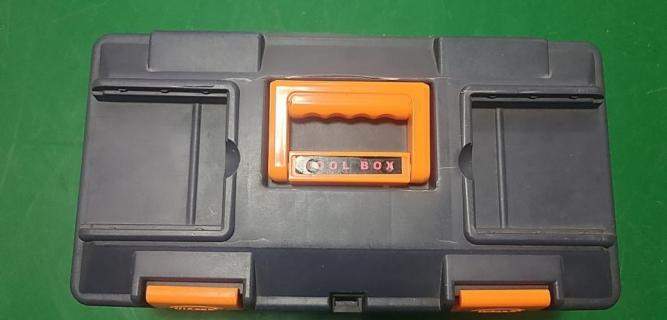 一字螺丝刀1把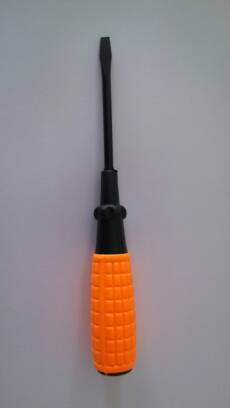 十字螺丝刀1把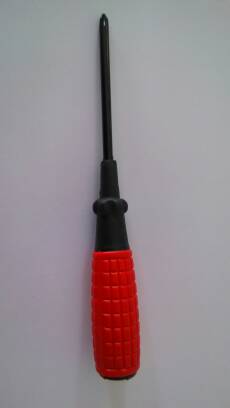 双色柄一字精密螺丝刀S0371041把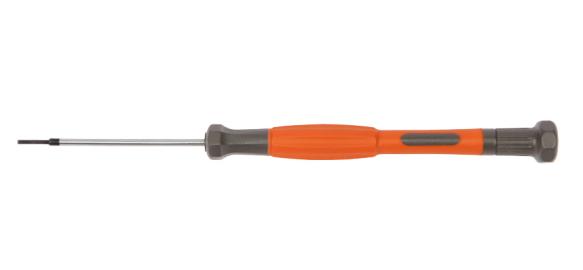 双色柄一字精密螺丝刀S0371061把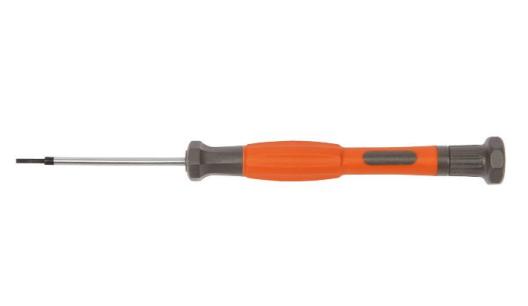 内六角扳手（组套）BS-C71套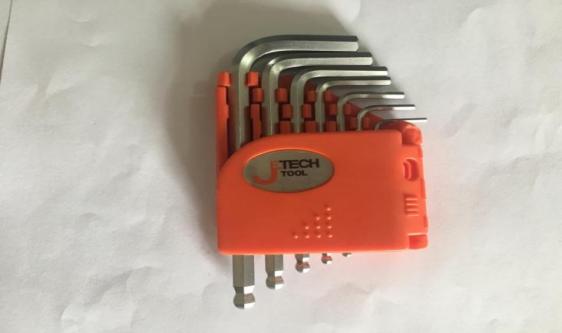 压线钳HS-30J1把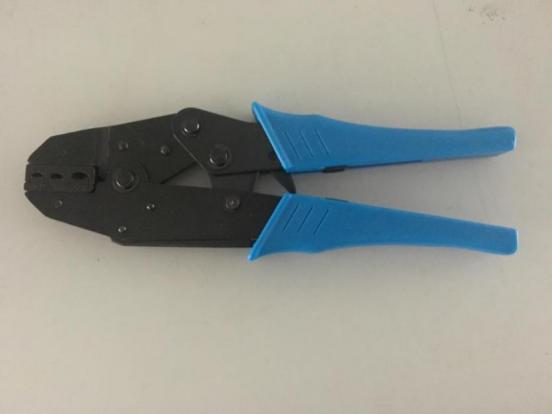 迷你型自调式压线钳HSC8 6-4A1把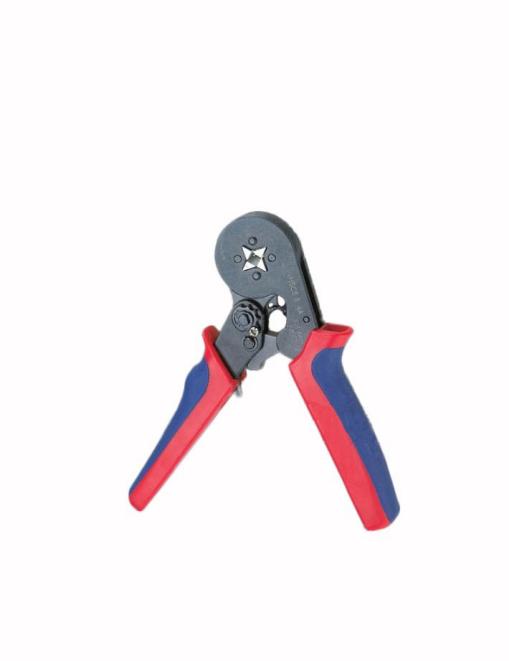 剥线钳HY-1501把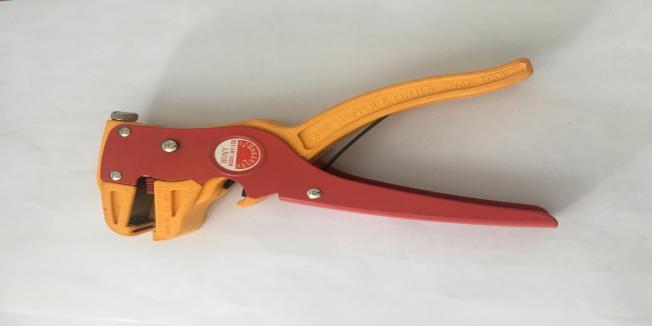 高档美式斜嘴钳S0440081把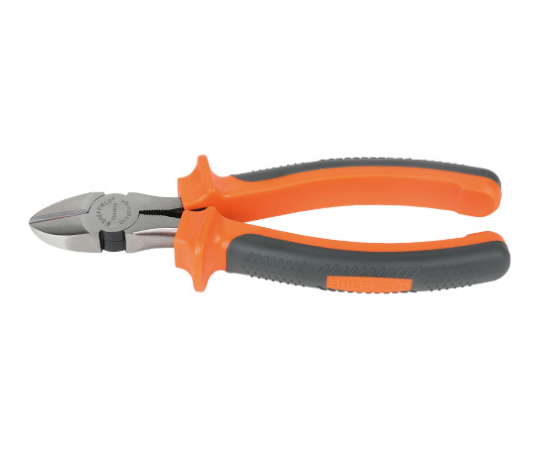 高档美式尖嘴钳S0440051把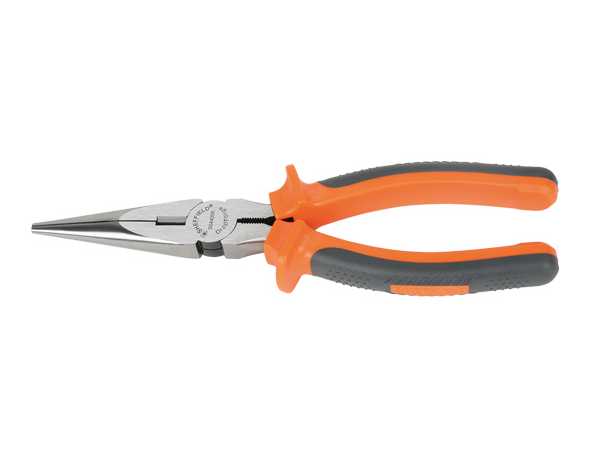 数字万用表MY601只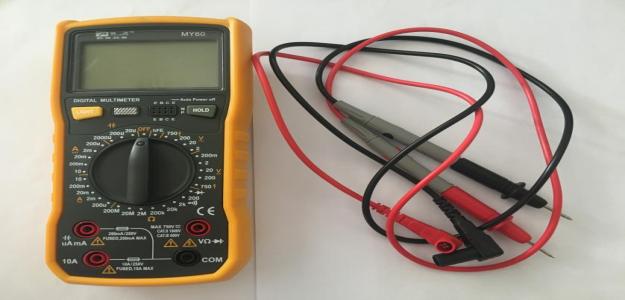 圆珠笔1支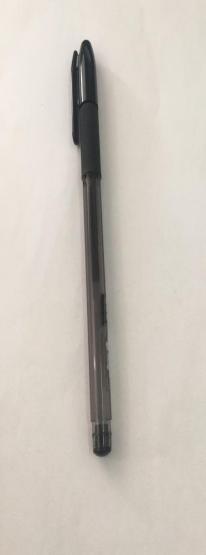 安全帽2顶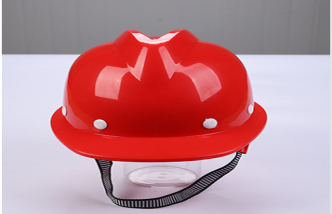 